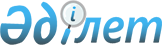 Теміртау қалалық мәслихатының 2015 жылғы 24 желтоқсандағы 50 сессиясының № 50/4 "2016-2018 жылға арналған қалалық бюджет туралы" шешіміне өзгерістер енгізу туралыҚарағанды облысы Теміртау қалалық мәслихатының 2016 жылғы 6 қазандағы № 7/4 шешімі. Қарағанды облысының Әділет департаментінде 2016 жылғы 18 қазанда № 3999 болып тіркелді      Қазақстан Республикасының 2008 жылғы 4 желтоқсандағы Бюджет кодексіне, Қазақстан Республикасының 2001 жылғы 23 қаңтардағы "Қазақстан Республикасындағы жергілікті мемлекеттік басқару және өзін-өзі басқару туралы" Заңына сәйкес, Қарағанды облысы әкімдігінің 2016 жылғы 6 қазандағы № 72/01 "Облыстық мәслихаттың XL cессиясының "2016-2018 жылдарға арналған облыстық бюджет туралы" шешімін іске асыру туралы" Қарағанды облысы әкімдігінің 2015 жылғы 24 желтоқсандағы № 74/02 қаулысына өзгерістер мен толықтырулар енгізу туралы" қаулысын іске асыру мақсатында қалалық мәслихат ШЕШІМ ЕТТІ:

      1. Теміртау қалалық мәслихатының 2015 жылғы 24 желтоқсандағы 50 сессиясының № 50/4 "2016-2018 жылға арналған қалалық бюджет туралы" (Нормативтік құқықтық актілерді мемлекеттік тіркеу тізілімінде № 3603 болып тіркелген, "Әділет" ақпараттық-құқықтық жүйесінде 2016 жылғы 15 қаңтарда жарияланған, 2016 жылғы 20 қаңтардағы № 3 (350) "Вечерняя Караганда" газетінде жарияланған) шешіміне келесі өзгерістер енгізілсін:

      1) 1-тармақ келесі редакцияда жазылсын: 

      "1. 2016-2018 жылдарға арналған қалалық бюджет тиісінше 1, 2 және 3-қосымшаларға сәйкес, оның ішінде 2016 жылға мынадай көлемдерде бекiтiлсiн:

      1) кірістер – 11 977 432 мың теңге, оның ішінде:

      салықтық түсiмдер бойынша – 9 948 926 мың теңге;

      салықтық емес түсімдер бойынша – 25 373 мың теңге;

      негізгі капиталды сатудан түсетін түсімдер бойынша – 130 820 мың теңге;

      трансферттердің түсімдері бойынша – 1 872 313 мың теңге;

      2) шығындар – 12 082 648 мың теңге; 

      3) таза бюджеттік кредиттеу – 0 мың теңге, оның ішінде:

      бюджеттiк кредиттер - 0 мың теңге;

      бюджеттiк кредиттердi өтеу      - 0 мың теңге; 

      4) қаржы активтерімен операциялар бойынша сальдо – алу 5 000 мың теңге, оның ішінде:

      қаржы активтерін сатып алу - 0 мың теңге;

      мемлекеттің қаржы активтерін сатудан түсетін түсімдер – 5 000 мың теңге;

      5) бюджет тапшылығы (профициті) – алу 100 216 мың теңге;

      6) бюджет тапшылығын (профицитті пайдалану) қаржыландыру – 100 216 мың теңге, оның ішінде:

      бюджет қаражаттарының пайдаланылатын қалдықтары - 100 216 мың теңге.";

      2) 2-тармақ келесі редакцияда жазылсын: 

      "2. 2016 жылға республикалық және облыстық бюджеттерден алынған 1 872 313 мың теңге сомасындағы нысаналы трансферттердің келесілерге көзделгені ескерілсін: 

      арнаулы әлеуметтік қызметтер стандарттарын енгізуге - 9 496 мың теңге; 

      мектепке дейінгі білім беру ұйымдарында мемлекеттік білім беру тапсырыстарын іске асыруға - 262 701 мың теңге;

      Қазақстан Республикасында мүгедектердің құқықтарын қамтамасыз ету және өмір сүру сапасын жақсарту жөніндегі 2012 – 2018 жылдарға арналған іс-шаралар жоспарын іске асыруға - 43 092 мың теңге;

      "Өрлеу" жобасы бойынша келісілген қаржылай көмекті енгізуге - 5 169 мың теңге;

      жергілікті бюджеттерден қаржыландырылатын азаматтық қызметшілерге еңбекақы төлеу жүйесінің жаңа моделіне көшуге, сондай-ақ олардың лауазымдық айлықақыларына ерекше еңбек жағдайлары үшін ай сайынғы үстемеақы төлеуге – 1 301 784 мың теңге;

      мемлекеттік әкімшілік қызметшілер еңбекақысының деңгейін арттыруға – 61 349 мың теңге;

      профилактикалық дезинсекция мен дератизация жүргізуге (инфекциялық және паразиттік аурулардың табиғи ошақтарының аумағындағы, сондай-ақ инфекциялық және паразиттік аурулардың ошақтарындағы дезинсекция мен дератизацияны қоспағанда) – 3 731 мың теңге;

      азаматтық хал актілерін тіркеу бөлімдерінің штат санын ұстауға – 4 616 мың теңге;

      агроөнеркәсіптік кешеннің жергілікті атқарушы органдарының бөлімшелерін ұстауға – 7 273 мың теңге;

      аудандық маңызы бар автомобиль жолдарын (қала көшелерін) және елді-мекендердің көшелерін күрделі, орташа және ағымдағы жөндеуге - 102 214 мың теңге;

      әлеуметтік маңызы бар қалалық (ауылдық), қала маңындағы және ауданішілік қатынастар бойынша жолаушылар тасымалдарын субсидиялауға 567 мың теңге сомасында; 

      облыс елді мекендерінің электрондық геоақпараттық карталарын жасауға – 2 406 мың теңге;

      Жұмыспен қамту 2020 жол картасы шеңберінде қалалар мен ауылдық елді мекендерді дамытуға - 6 352 мың теңге;

      "Жұмыспен қамту 2020 жол картасы" бағдарламасының шеңберінде 2014 жылғы 1 қаңтардан бастап облыс орталықтарының және Алматы қаласының аудандарына қосылған ауылдық елді мекендерді қоса алғанда, ауылдарда, кенттерде, ауылдық округтерде, аудандық маңызы бар қалаларда инфрақұрылымды, тұрғын үй-коммуналдық шаруашылықты ағымдағы және орташа жөндеулерге, абаттандыруға – 933 мың теңге;

      тұрғын үй-коммуналдық шаруашылыққа – 20 000 мың теңге; 

      Теміртау қаласының Тольятти көшесіндегі № 44 тұрғын үйді реконструкциялауға жобалау-сметалық құжаттама әзірлеуге – 100 мың теңге; 

      Теміртау қаласының 9 ықшамауданында көпқабатты тұрғын үй салуға жобалау-сметалық құжаттама әзірлеуге - 100 мың теңге;

      Теміртау қаласының 9 ықшамауданында көпқабатты тұрғын үй салуға (екінші ғимарат) жобалау-сметалық құжаттама әзірлеуге - 100 мың теңге;

      Теміртау қаласы 10-11 ықшамдандарының жеке тұрғын үйлеріне инженерлік-коммуникациялық инфрақұрылым салуға жобалау-сметалық құжаттама әзірлеуге - 100 мың теңге; 

       Теміртау қаласының 9 ықшамауданындағы жаңадан салынып жатқан екі көпқабатты тұрғын үйлерге инженерлік-коммуникациялық инфрақұрылым салуға жобалау-сметалық құжаттама әзірлеуге - 100 мың теңге;

      Теміртау әлеуметтік қаласының шаруашылық-фекалдық канализациясы желілерін салуға жобалау-сметалық құжаттама әзірлеуге - 50 мың теңге;

      Теміртау қаласының су құбырлары желілерін реконструкциялауға жобалау-сметалық құжаттама әзірлеуге - 50 мың теңге;

       жергілікті бюджеттердің шығыстарын өтеуді және өңірлердің экономикалық тұрақтылығын қамтамасыз етуге – 40 030 мың теңге."; 

      3) 5-тармақ келесі редакцияда жазылсын: 

      "5. 2016 жылға арналған қалалық бюджеттің шығыстар құрамында "Жергілікті өкілетті органдардың шешімі бойынша мұқтаж азаматтардың жекелеген топтарына әлеуметтік көмек" бағдарламасы бойынша 83 773 мың теңге көзделсін, оның ішінде: 

      1) Ұлы Отан соғысының қатысушылары мен мүгедектеріне ай сайынғы әлеуметтік көмек көрсетуге – 992 мың теңге; 

      2) Ұлы Отан соғысындағы Жеңіс күнін мерекелеудің жетпіс бір жылдығына арналған іс-шараларды өткізу шеңберінде біржолғы әлеуметтік көмек көрсетуге – 38 180 мың теңге; 

      3) Қазақстан Республикасының Конституциясы күні қарсаңында біржолғы әлеуметтік көмек көрсетуге – 18 300 мың теңге; 

      4) Қазақстан Республикасы Бірінші Президенті күні қарсаңында біржолғы әлеуметтік көмек көрсетуге – 16 400 мың теңге;

      5) өмірлік қиын жағдай туындаған кезде әлеуметтік көмек көрсетуге - 5 350 мың теңге;

      6) тамақ өнімдерінің қымбаттауына материалдық көмек көрсетуге – 4 551 мың теңге.";

      4) 7-тармақ келесі редакцияда жазылсын:

      "7. Теміртау қаласы жергілікті атқарушы органының 2016 жылға арналған резерві 32 747 мың теңге сомасында бекітілсін."; 

      көрсетілген шешімге 1, 6-қосымшалар осы шешімге 1, 2-қосымшаларға сәйкес жаңа редакцияда жазылсын. 

      2. Осы шешім 2016 жылғы 1 қаңтардан бастап қолданысқа енгізіледі. 



      КЕЛІСІЛДІ:



      2016 жылғы 6 қазан 

 2016 жылға арналған қалалық бюджет Ақтау кентінің 2016 жылы Ақтау кенті әкімінің аппараты және қалалық бюджеттік бағдарламалардың басқа әкімшілері арқылы қаржыландырылатын бюджеттік бағдарламаларының тізбесі
					© 2012. Қазақстан Республикасы Әділет министрлігінің «Қазақстан Республикасының Заңнама және құқықтық ақпарат институты» ШЖҚ РМК
				
      Сессия төрағасы,
мәслихат хатшысы

В.Свиридов

      "Теміртау қаласының экономика
және қаржы бөлімі" мемлекеттік
мекемесінің басшысы
________________ А.Сыдықова
Теміртау қалалық мәслихатының
 2016 жылғы " 6 " қазандағы
 7 сессиясының № 7/4 шешіміне
 1- қосымша Теміртау қалалық мәслихатының
2015 жылғы " 24 " желтоқсандағы
50 сессиясының № 50/4 шешіміне
1- қосымшаСанаты

Санаты

Санаты

Санаты

Сомасы (мың теңге)

Сыныбы

Сыныбы

Сыныбы

Сомасы (мың теңге)

Ішкі сыныбы 

Ішкі сыныбы 

Сомасы (мың теңге)

Атауы

Сомасы (мың теңге)

1

2

3

4

5

I. Кірістер

11977432

1

Салықтық түсімдер

9948926

01

Табыс салығы

4381341

2

Жеке табыс салығы

4381341

03

Әлеуметтiк салық

3115984

1

Әлеуметтік салық

3115984

04

Меншiкке салынатын салықтар

2031434

1

Мүлiкке салынатын салықтар

1069640

3

Жер салығы

608635

4

Көлiк құралдарына салынатын салық

353143

5

Бірыңғай жер салығы

16

05

Тауарларға, жұмыстарға және қызметтерге салынатын iшкi салықтар

359585

2

Акциздер

13371

3

Табиғи және басқа да ресурстарды пайдаланғаны үшiн түсетiн түсiмдер

150620

4

Кәсiпкерлiк және кәсiби қызметтi жүргiзгенi үшiн алынатын алымдар

186881

5

Ойын бизнесіне салық

8713

08

Заңдық маңызы бар әрекеттерді жасағаны және (немесе) оған уәкілеттігі бар мемлекеттік органдар немесе лауазымды адамдар құжаттар бергені үшін алынатын міндетті төлемдер

60582

1

Мемлекеттік баж

60582

2

Салықтық емес түсiмдер

25373

01

Мемлекеттік меншіктен түсетін кірістер

22300

5

Мемлекет меншігіндегі мүлікті жалға беруден түсетін кірістер

22069

7

Мемлекеттік бюджеттен берілген кредиттер бойынша сыйақылар

231

06

Басқа да салықтық емес түсiмдер

3073

1

2

3

4

5

1

Басқа да салықтық емес түсiмдер

3073

3

Негізгі капиталды сатудан түсетін түсімдер

130820

03

Жердi және материалдық емес активтердi сату

130820

1

Жерді сату

82776

2

Материалдық емес активтерді сату 

48044

4

Трансферттердің түсімдері

1872313

02

Мемлекеттiк басқарудың жоғары тұрған органдарынан түсетiн трансферттер

1872313

2

Облыстық бюджеттен түсетiн трансферттер

1872313

Функционалдық топ

Функционалдық топ

Функционалдық топ

Функционалдық топ

Функционалдық топ

Сомасы (мың теңге)

Кіші функция 

Кіші функция 

Кіші функция 

Кіші функция 

Сомасы (мың теңге)

Бюджеттік бағдарламалардың әкімшісі 

Бюджеттік бағдарламалардың әкімшісі 

Бюджеттік бағдарламалардың әкімшісі 

Сомасы (мың теңге)

Бағдарлама 

Бағдарлама 

Сомасы (мың теңге)

 Атауы

Сомасы (мың теңге)

1

2

3

4

5

6

II. Шығындар 

12082648

01

Жалпы сипаттағы мемлекеттiк қызметтер 

411345

1

Мемлекеттiк басқарудың жалпы функцияларын орындайтын өкiлдi, атқарушы және басқа органдар

182456

112

Аудан (облыстық маңызы бар қала) мәслихатының аппараты

20060

001

Аудан (облыстық маңызы бар қала) мәслихатының қызметін қамтамасыз ету жөніндегі қызметтер

20060

122

Аудан (облыстық маңызы бар қала) әкімінің аппараты

134095

001

Аудан (облыстық маңызы бар қала) әкімінің қызметін қамтамасыз ету жөніндегі қызметтер

133525

003

Мемлекеттік органның күрделі шығыстары

570

123

Қаладағы аудан, аудандық маңызы бар қала, кент, ауыл, ауылдық округ әкімінің аппараты

28301

001

Қаладағы аудан, аудандық маңызы бар қаланың, кент, ауыл, ауылдық округ әкімінің қызметін қамтамасыз ету жөніндегі қызметтер

28301

2

Қаржылық қызмет

28249

489

Ауданның (облыстық маңызы бар қаланың) мемлекеттік активтер және сатып алу бөлімі

28249

001

Жергілікті деңгейде мемлекеттік активтер мен сатып алуды басқару саласындағы мемлекеттік саясатты іске асыру жөніндегі қызметтер

15647

003

Мемлекеттік органның күрделі шығыстары

418

004

Салық салу мақсатында мүлікті бағалауды жүргізу

7184

005

Жекешелендіру, коммуналдық меншікті басқару, жекешелендіруден кейінгі қызмет және осыған байланысты дауларды реттеу

5000

9

Жалпы сипаттағы өзге де мемлекеттiк қызметтер

200640

454

Ауданның (облыстық маңызы бар қаланың) кәсіпкерлік және ауыл шаруашылығы бөлімі

26658

001

Жергілікті деңгейде кәсіпкерлікті және ауыл шаруашылығын дамыту саласындағы мемлекеттік саясатты іске асыру жөніндегі қызметтер

26658

459

Ауданның (облыстық маңызы бар қаланың) экономика және қаржы бөлімі

44527

001

Ауданның (облыстық маңызы бар қаланың) экономикалық саясаттын қалыптастыру мен дамыту, мемлекеттік жоспарлау, бюджеттік атқару және коммуналдық меншігін басқару саласындағы мемлекеттік саясатты іске асыру жөніндегі қызметтер

44527

483

Ауданның (облыстық маңызы бар қаланың) тұрғын үй-коммуналдық шаруашылығы, жолаушылар көлігі, автомобиль жолдары, құрылыс және тұрғын үй инспекциясы бөлімі

92471

001

Жергілікті деңгейде тұрғын үй-коммуналдық шаруашылық, жолаушылар көлігі, автомобиль жолдары, құрылыс және тұрғын үй инспекциясы саласындағы мемлекеттік саясатты іске асыру жөніндегі қызметтер

92471

486

Ауданның (облыстық маңызы бар қаланың) жер қатынастары, сәулет және қала құрылысы бөлімі

36984

001

Жергілікті деңгейде жер қатынастары, сәулет және қала құрылысын реттеу саласындағы мемлекеттік саясатты іске асыру жөніндегі қызметтер

36984

02

Қорғаныс

15410

1

Әскери мұқтаждар

12086

122

Аудан (облыстық маңызы бар қала) әкімінің аппараты

12086

005

Жалпыға бірдей әскери міндетті атқару шеңберіндегі іс-шаралар

12086

2

Төтенше жағдайлар жөнiндегi жұмыстарды ұйымдастыру

3324

122

Аудан (облыстық маңызы бар қала) әкімінің аппараты

3324

006

Аудан (облыстық маңызы бар қала) ауқымындағы төтенше жағдайлардың алдын алу және оларды жою

3000

007

Аудандық (қалалық) ауқымдағы дала өрттерінің, сондай-ақ мемлекеттік өртке қарсы қызмет органдары құрылмаған елдi мекендерде өрттердің алдын алу және оларды сөндіру жөніндегі іс-шаралар

324

03

Қоғамдық тәртіп, қауіпсіздік, құқықтық, сот, қылмыстық-атқару қызметі

39344

9

Қоғамдық тәртіп және қауіпсіздік саласындағы басқа да қызметтер

39344

483

Ауданның (облыстық маңызы бар қаланың) тұрғын үй-коммуналдық шаруашылығы, жолаушылар көлігі, автомобиль жолдары, құрылыс және тұрғын үй инспекциясы бөлімі

39344

048

Елдi мекендерде жол қозғалысы қауiпсiздiгін қамтамасыз ету

39344

04

Бiлiм беру

5268691

1

Мектепке дейiнгi тәрбие және оқыту

1350616

464

Ауданның (облыстық маңызы бар қаланың) білім бөлімі

1350616

009

Мектепке дейінгі тәрбие мен оқыту ұйымдарының қызметін қамтамасыз ету

187127

040

Мектепке дейінгі білім беру ұйымдарында мемлекеттік білім беру тапсырысын іске асыруға

1163489

1

2

3

4

5

6

2

Бастауыш, негізгі орта және жалпы орта білім беру

3692548

464

Ауданның (облыстық маңызы бар қаланың) білім бөлімі

3692548

003

Жалпы білім беру

3435876

006

Балаларға қосымша білім беру

256672

4

Техникалық және кәсіптік, орта білімнен кейінгі білім беру

26212

464

Ауданның (облыстық маңызы бар қаланың) білім бөлімі

26212

018

Кәсіптік оқытуды ұйымдастыру

26212

9

Бiлiм беру саласындағы өзге де қызметтер

199315

464

Ауданның (облыстық маңызы бар қаланың) білім бөлімі

199315

001

Жергілікті деңгейде білім беру саласындағы мемлекеттік саясатты іске асыру жөніндегі қызметтер

34045

005

Ауданның (облыстық маңызы бар қаланың) мемлекеттік білім беру мекемелер үшін оқулықтар мен оқу-әдiстемелiк кешендерді сатып алу және жеткізу

76386

015

Жетім баланы (жетім балаларды) және ата-аналарының қамқорынсыз қалған баланы (балаларды) күтіп-ұстауға қамқоршыларға (қорғаншыларға) ай сайынға ақшалай қаражат төлемі

84491

022

Жетім баланы (жетім балаларды) және ата-анасының қамқорлығынсыз қалған баланы (балаларды) асырап алғаны үшін Қазақстан азаматтарына біржолғы ақша қаражатын төлеуге арналған төлемдер

2393

067

Ведомстволық бағыныстағы мемлекеттік мекемелерінің және ұйымдарының күрделі шығыстары

2000

06

Әлеуметтiк көмек және әлеуметтiк қамсыздандыру

526578

1

Әлеуметтiк қамсыздандыру

17833

451

Ауданның (облыстық маңызы бар қаланың) жұмыспен қамту және әлеуметтік бағдарламалар бөлімі

17567

005

Мемлекеттік атаулы әлеуметтік көмек 

3215

016

18 жасқа дейінгі балаларға мемлекеттік жәрдемақылар

6236

025

Өрлеу жобасы бойынша келісілген қаржылай көмекті енгізу

8116

464

Ауданның (облыстық маңызы бар қаланың) білім бөлімі

266

030

Патронат тәрбиешілерге берілген баланы (балаларды) асырап бағу 

266

2

Әлеуметтiк көмек

401361

451

Ауданның (облыстық маңызы бар қаланың) жұмыспен қамту және әлеуметтік бағдарламалар бөлімі

401361

002

Жұмыспен қамту бағдарламасы

43401

006

Тұрғын үйге көмек көрсету

3100

007

Жергілікті өкілетті органдардың шешімі бойынша мұқтаж азаматтардың жекелеген топтарына әлеуметтік көмек

83773

010

Үйден тәрбиеленіп оқытылатын мүгедек балаларды материалдық қамтамасыз ету

1086

013

Белгіленген тұрғылықты жері жоқ тұлғаларды әлеуметтік бейімдеу

41410

014

Мұқтаж азаматтарға үйде әлеуметтiк көмек көрсету

68232

017

Мүгедектерді оңалту жеке бағдарламасына сәйкес, мұқтаж мүгедектерді міндетті гигиеналық құралдармен және ымдау тілі мамандарының қызмет көрсетуін, жеке көмекшілермен қамтамасыз ету

160359

9

Әлеуметтiк көмек және әлеуметтiк қамтамасыз ету салаларындағы өзге де қызметтер

107384

451

Ауданның (облыстық маңызы бар қаланың) жұмыспен қамту және әлеуметтік бағдарламалар бөлімі

107384

001

Жергілікті деңгейде халық үшін әлеуметтік бағдарламаларды жұмыспен қамтуды қамтамасыз етуді іске асыру саласындағы мемлекеттік саясатты іске асыру жөніндегі қызметтер 

38431

011

Жәрдемақыларды және басқа да әлеуметтік төлемдерді есептеу, төлеу мен жеткізу бойынша қызметтерге ақы төлеу

700

050

Қазақстан Республикасында мүгедектердің құқықтарын қамтамасыз ету және өмір сүру сапасын жақсарту жөніндегі 2012 - 2018 жылдарға арналған іс-шаралар жоспарын іске асыру

43092

054

Үкіметтік емес секторда мемлекеттік әлеуметтік тапсырысты орналастыру

25161

07

Тұрғын үй-коммуналдық шаруашылық

431329

1

Тұрғын үй шаруашылығы

11297

123

Қаладағы аудан, аудандық маңызы бар қала, кент, ауыл, ауылдық округ әкімінің аппараты

933

027

Жұмыспен қамту 2020 жол картасы бойынша қалаларды және ауылдық елді мекендерді дамыту шеңберінде объектілерді жөндеу және абаттандыру

933

464

Ауданның (облыстық маңызы бар қаланың) білім бөлімі

9864

026

Жұмыспен қамту 2020 жол картасы бойынша қалаларды және ауылдық елді мекендерді дамыту шеңберінде объектілерді жөндеу

9864

483

Ауданның (облыстық маңызы бар қаланың) тұрғын үй-коммуналдық шаруашылығы, жолаушылар көлігі, автомобиль жолдары, құрылыс және тұрғын үй инспекциясы бөлімі

500

010

Инженерлік-коммуникациялық инфрақұрылымды жобалау, дамыту және (немесе) жайластыру

200

055

Коммуналдық тұрғын үй қорының тұрғын үйін жобалау және (немесе) салу, реконструкциялау

300

2

Коммуналдық шаруашылық

38521

483

Ауданның (облыстық маңызы бар қаланың) тұрғын үй-коммуналдық шаруашылығы, жолаушылар көлігі, автомобиль жолдары, құрылыс және тұрғын үй инспекциясы бөлімі

38521

013

Сумен жабдықтау және су бұру жүйесінің жұмыс істеуі

4571

014

Ауданның (облыстық маңызы бар қаланың) коммуналдық меншігіндегі жылу желілерін қолдауды ұйымдастыру

31850

017

Сумен жабдықтау және су бұру жүйелерін дамыту

2100

3

Елді-мекендерді көркейту

381511

123

Қаладағы аудан, аудандық маңызы бар қала, кент, ауыл, ауылдық округ әкімінің аппараты

18583

008

Елді мекендердегі көшелерді жарықтандыру

17493

009

Елді мекендердің санитариясын қамтамасыз ету

595

011

Елді мекендерді абаттандыру мен көгалдандыру

495

483

Ауданның (облыстық маңызы бар қаланың) тұрғын үй-коммуналдық шаруашылығы, жолаушылар көлігі, автомобиль жолдары, құрылыс және тұрғын үй инспекциясы бөлімі

362928

020

Елдi мекендердегі көшелердi жарықтандыру

172993

021

Елдi мекендердiң санитариясын қамтамасыз ету

75504

022

Жерлеу орындарын ұстау және туыстары жоқ адамдарды жерлеу

2711

023

Елдi мекендердi абаттандыру және көгалдандыру

111720

08

Мәдениет, спорт, туризм және ақпараттық кеңістiк

609913

1

Мәдениет саласындағы қызмет

138598

123

Қаладағы аудан, аудандық маңызы бар қала, кент, ауыл, ауылдық округ әкімінің аппараты

18549

006

Жергілікті деңгейде мәдени-демалыс жұмыстарын қолдау

18549

455

Ауданның (облыстық маңызы бар қаланың) мәдениет және тілдерді дамыту бөлімі

120049

003

Мәдени-демалыс жұмысын қолдау

120049

2

Спорт

308368

465

Ауданның (облыстық маңызы бар қаланың) дене шынықтыру және спорт бөлімі

308368

001

Жергілікті деңгейде дене шынықтыру және спорт саласындағы мемлекеттік саясатты іске асыру жөніндегі қызметтер

10400

005

Ұлттық және бұқаралық спорт түрлерін дамыту

283050

006

Аудандық (облыстық маңызы бар қалалық) деңгейде спорттық жарыстар өткiзу

7064

007

Әртүрлi спорт түрлерi бойынша аудан (облыстық маңызы бар қала) құрама командаларының мүшелерiн дайындау және олардың облыстық спорт жарыстарына қатысуы

6296

032

Ведомстволық бағыныстағы мемлекеттік мекемелерінің және ұйымдарының күрделі шығыстары

1558

3

Ақпараттық кеңiстiк

115851

455

Ауданның (облыстық маңызы бар қаланың) мәдениет және тілдерді дамыту бөлімі

107542

006

Аудандық (қалалық) кiтапханалардың жұмыс iстеуi

95094

007

Мемлекеттiк тiлдi және Қазақстан халқының басқа да тiлдерін дамыту

12448

456

Ауданның (облыстық маңызы бар қаланың) ішкі саясат бөлімі

8309

002

Мемлекеттік ақпараттық саясат жүргізу жөніндегі қызметтер

8309

9

Мәдениет, спорт, туризм және ақпараттық кеңiстiктi ұйымдастыру жөнiндегi өзге де қызметтер

47096

455

Ауданның (облыстық маңызы бар қаланың) мәдениет және тілдерді дамыту бөлімі

10933

001

Жергілікті деңгейде тілдерді және мәдениетті дамыту саласындағы мемлекеттік саясатты іске асыру жөніндегі қызметтер

9655

032

Ведомстволық бағыныстағы мемлекеттік мекемелерінің және ұйымдарының күрделі шығыстары

1278

456

Ауданның (облыстық маңызы бар қаланың) ішкі саясат бөлімі

36163

001

Жергілікті деңгейде ақпарат, мемлекеттілікті нығайту және азаматтардың әлеуметтік сенімділігін қалыптастыру саласында мемлекеттік саясатты іске асыру жөніндегі қызметтер

14272

003

Жастар саясаты саласында іс-шараларды іске асыру

21891

10

Ауыл, су, орман, балық шаруашылығы, ерекше қорғалатын табиғи аумақтар, қоршаған ортаны және жануарлар дүниесін қорғау, жер қатынастары

21065

1

Ауыл шаруашылығы

18054

473

Ауданның (облыстық маңызы бар қаланың) ветеринария бөлімі

18054

001

Жергілікті деңгейде ветеринария саласындағы мемлекеттік саясатты іске асыру жөніндегі қызметтер

14852

005

Мал көмінділерінің (биотермиялық шұңқырлардың) жұмыс істеуін қамтамасыз ету

214

007

Қаңғыбас иттер мен мысықтарды аулауды және жоюды ұйымдастыру

2688

010

Ауыл шаруашылығы жануарларын сәйкестендіру жөніндегі іс-шараларды өткізу

300

9

Ауыл, су, орман, балық шаруашылығы, қоршаған ортаны қорғау және жер қатынастары саласындағы басқа да қызметтер

3011

473

Ауданның (облыстық маңызы бар қаланың) ветеринария бөлімі

3011

011

Эпизоотияға қарсы іс-шаралар жүргізу

3011

12

Көлiк және коммуникация

410904

1

Автомобиль көлiгi

406337

123

Қаладағы аудан, аудандық маңызы бар қала, кент, ауыл, ауылдық округ әкімінің аппараты

10563

013

Аудандық маңызы бар қалаларда, кенттерде, ауылдарда, ауылдық округтерде автомобиль жолдарының жұмыс істеуін қамтамасыз ету

10563

483

Ауданның (облыстық маңызы бар қаланың) тұрғын үй-коммуналдық шаруашылығы, жолаушылар көлігі, автомобиль жолдары, құрылыс және тұрғын үй инспекциясы бөлімі

395774

026

Автомобиль жолдарының жұмыс істеуін қамтамасыз ету

301064

028

Аудандық маңызы бар автомобиль жолдарын және елді-мекендердің көшелерін күрделі және орташа жөндеу

94710

9

Көлiк және коммуникациялар саласындағы өзге де қызметтер

4567

483

Ауданның (облыстық маңызы бар қаланың) тұрғын үй-коммуналдық шаруашылығы, жолаушылар көлігі, автомобиль жолдары, құрылыс және тұрғын үй инспекциясы бөлімі

4567

030

Әлеуметтік маңызы бар қалалық (ауылдық), қала маңындағы және ауданішілік қатынастар бойынша жолаушылар тасымалдарын субсидиялау

4567

13

Басқалар

32747

9

Басқалар

32747

459

Ауданның (облыстық маңызы бар қаланың) экономика және қаржы бөлімі

32747

012

Ауданның (облыстық маңызы бар қаланың) жергілікті атқарушы органының резерві 

32747

14

Борышқа қызмет көрсету

231

1

Борышқа қызмет көрсету

231

459

Ауданның (облыстық маңызы бар қаланың) экономика және қаржы бөлімі

231

021

Жергілікті атқарушы органдардың облыстық бюджеттен қарыздар бойынша сыйақылар мен өзге де төлемдерді төлеу бойынша борышына қызмет көрсету 

231

15

Трансферттер

4315091

1

Трансферттер

4315091

459

Ауданның (облыстық маңызы бар қаланың) экономика және қаржы бөлімі

4315091

006

Ауданның (облыстық маңызы бар қаланың) экономика және қаржы бөлімі

4189

007

Нысаналы пайдаланылмаған (толық пайдаланылмаған) трансферттерді қайтару

4303302

051

Жергілікті өзін-өзі басқару органдарына берілетін трансферттер

7600

III. Таза бюджеттік кредиттеу

0

Функционалдық топ

Функционалдық топ

Функционалдық топ

Функционалдық топ

Функционалдық топ

Сомасы (мың теңге)

Кіші функция 

Кіші функция 

Кіші функция 

Кіші функция 

Сомасы (мың теңге)

Бюджеттік бағдарламалардың әкімшісі 

Бюджеттік бағдарламалардың әкімшісі 

Бюджеттік бағдарламалардың әкімшісі 

Сомасы (мың теңге)

Бағдарлама

Бағдарлама

Сомасы (мың теңге)

Атауы

Сомасы (мың теңге)

1

2

3

4

5

6

Бюджеттік кредиттер

0

Функционалдық топ

Функционалдық топ

Функционалдық топ

Функционалдық топ

Функционалдық топ

Сомасы (мың теңге)

Кіші функция 

Кіші функция 

Кіші функция 

Кіші функция 

Сомасы (мың теңге)

Бюджеттік бағдарламалардың әкімшісі 

Бюджеттік бағдарламалардың әкімшісі 

Бюджеттік бағдарламалардың әкімшісі 

Сомасы (мың теңге)

Бағдарлама

Бағдарлама

Сомасы (мың теңге)

Атауы

Сомасы (мың теңге)

1

2

3

4

5

6

IV. Қаржы активтерімен операциялар бойынша сальдо

-5000

Қаржы активтерін сатып алу

0

Санаты

Санаты

Санаты

Санаты

Сомасы (мың теңге)

Сыныбы

Сыныбы

Сыныбы

Сомасы (мың теңге)

Ішкі сыныбы 

Ішкі сыныбы 

Сомасы (мың теңге)

Атауы

Сомасы (мың теңге)

1

2

3

4

5

6

Мемлекеттің қаржы активтерін сатудан түсетін түсімдер

5000

01

Мемлекеттің қаржы активтерін сатудан түсетін түсімдер

5000

1

Қаржы активтерін ел ішінде сатудан түсетін түсімдер

5000

Санаты

Санаты

Санаты

Санаты

Сомасы (мың теңге)

Сыныбы

Сыныбы

Сыныбы

Сомасы (мың теңге)

Ішкі сыныбы 

Ішкі сыныбы 

Сомасы (мың теңге)

Атауы

Сомасы (мың теңге)

1

2

3

4

5

V.Бюджет тапшылығы (профициті)

-100216

VI. Бюджет тапшылығын қаржыландыру (профицитін пайдалану) 

100216

Санаты

Санаты

Санаты

Санаты

Сомасы (мың теңге)

Сыныбы

Сыныбы

Сыныбы

Сомасы (мың теңге)

Ішкі сыныбы 

Ішкі сыныбы 

Сомасы (мың теңге)

Атауы

Сомасы (мың теңге)

1

2

3

4

5

8

Бюджет қаражатының пайдаланылатын қалдықтары

100216

Теміртау қалалық мәслихатының
2016 жылғы " 6 " қазандағы
 7 сессиясының № 7/4 шешіміне
 2- қосымша  Теміртау қалалық мәслихатының
 2015 жылғы " 24 " желтоқсандағы
50 сессиясының № 50/4 шешіміне
 6-қосымшаФункционалдық топ

Функционалдық топ

Функционалдық топ

Функционалдық топ

Функционалдық топ

Сомасы (мың теңге)

Кіші функция 

Кіші функция 

Кіші функция 

Кіші функция 

Сомасы (мың теңге)

Бюджеттік бағдарламалардың әкімшісі 

Бюджеттік бағдарламалардың әкімшісі 

Бюджеттік бағдарламалардың әкімшісі 

Сомасы (мың теңге)

Бағдарлама 

Бағдарлама 

Сомасы (мың теңге)

 Атауы

Сомасы (мың теңге)

1

2

3

4

5

6

II. Шығындар 

446073

01

Жалпы сипаттағы мемлекеттiк қызметтер 

28301

1

Мемлекеттiк басқарудың жалпы функцияларын орындайтын өкiлдi, атқарушы және басқа органдар

28301

123

Қаладағы аудан, аудандық маңызы бар қала, кент, ауыл, ауылдық округ әкімінің аппараты

28301

001

Қаладағы аудан, аудандық маңызы бар қаланың, кент, ауыл, ауылдық округ әкімінің қызметін қамтамасыз ету жөніндегі қызметтер

28301

02

Қорғаныс

324

2

Төтенше жағдайлар жөнiндегi жұмыстарды ұйымдастыру

324

122

Аудан (облыстық маңызы бар қала) әкімінің аппараты

324

007

Аудандық (қалалық) ауқымдағы дала өрттерінің, сондай-ақ мемлекеттік өртке қарсы қызмет органдары құрылмаған елдi мекендерде өрттердің алдын алу және оларды сөндіру жөніндегі іс-шаралар

324

04

Бiлiм беру

312904

1

Мектепке дейiнгi тәрбие және оқыту

49276

464

Ауданның (облыстық маңызы бар қаланың) білім бөлімі

49276

040

Мектепке дейінгі білім беру ұйымдарында мемлекеттік білім беру тапсырысын іске асыруға

49276

2

Бастауыш, негізгі орта және жалпы орта білім беру

258110

464

Ауданның (облыстық маңызы бар қаланың) білім бөлімі

258110

003

Жалпы білім беру

244840

006

Балаларға қосымша білім беру

13270

1

2

3

4

5

6

9

Бiлiм беру саласындағы өзге де қызметтер

5518

464

Ауданның (облыстық маңызы бар қаланың) білім бөлімі

5518

005

Ауданның (облыстық маңызы бар қаланың) мемлекеттік білім беру мекемелер үшін оқулықтар мен оқу-әдiстемелiк кешендерді сатып алу және жеткізу

5518

06

Әлеуметтiк көмек және әлеуметтiк қамсыздандыру

17830

1

Әлеуметтiк қамсыздандыру

2177

451

Ауданның (облыстық маңызы бар қаланың) жұмыспен қамту және әлеуметтік бағдарламалар бөлімі

2177

005

Мемлекеттік атаулы әлеуметтік көмек 

447

016

18 жасқа дейінгі балаларға мемлекеттік жәрдемақылар

926

025

Өрлеу жобасы бойынша келісілген қаржылай көмекті енгізу

804

2

Әлеуметтiк көмек

15598

451

Ауданның (облыстық маңызы бар қаланың) жұмыспен қамту және әлеуметтік бағдарламалар бөлімі

15598

002

Жұмыспен қамту бағдарламасы

4285

006

Тұрғын үйге көмек көрсету

146

007

Жергілікті өкілетті органдардың шешімі бойынша мұқтаж азаматтардың жекелеген топтарына әлеуметтік көмек

4655

010

Үйден тәрбиеленіп оқытылатын мүгедек балаларды материалдық қамтамасыз ету

34

014

Мұқтаж азаматтарға үйде әлеуметтiк көмек көрсету

3100

017

Мүгедектерді оңалту жеке бағдарламасына сәйкес, мұқтаж мүгедектерді міндетті гигиеналық құралдармен және ымдау тілі мамандарының қызмет көрсетуін, жеке көмекшілермен қамтамасыз ету

3378

9

Әлеуметтiк көмек және әлеуметтiк қамтамасыз ету салаларындағы өзге де қызметтер

55

451

Ауданның (облыстық маңызы бар қаланың) жұмыспен қамту және әлеуметтік бағдарламалар бөлімі

55

011

Жәрдемақыларды және басқа да әлеуметтік төлемдерді есептеу, төлеу мен жеткізу бойынша қызметтерге ақы төлеу

55

07

Тұрғын үй-коммуналдық шаруашылық

24024

1

Тұрғын үй шаруашылығы

5441

123

Қаладағы аудан, аудандық маңызы бар қала, кент, ауыл, ауылдық округ әкімінің аппараты

933

027

Жұмыспен қамту 2020 жол картасы бойынша қалаларды және ауылдық елді мекендерді дамыту шеңберінде объектілерді жөндеу және абаттандыру

933

464

Ауданның (облыстық маңызы бар қаланың) білім бөлімі

4508

026

Жұмыспен қамту 2020 жол картасы бойынша қалаларды және ауылдық елді мекендерді дамыту шеңберінде объектілерді жөндеу

4508

3

Елді-мекендерді көркейту

18583

123

Қаладағы аудан, аудандық маңызы бар қала, кент, ауыл, ауылдық округ әкімінің аппараты

18583

008

Елді мекендердегі көшелерді жарықтандыру

17493

009

Елді мекендердің санитариясын қамтамасыз ету

595

011

Елді мекендерді абаттандыру мен көгалдандыру

495

08

Мәдениет, спорт, туризм және ақпараттық кеңістiк

48127

1

Мәдениет саласындағы қызмет

18549

123

Қаладағы аудан, аудандық маңызы бар қала, кент, ауыл, ауылдық округ әкімінің аппараты

18549

006

Жергілікті деңгейде мәдени-демалыс жұмыстарын қолдау

18549

2

Спорт

27095

465

Ауданның (облыстық маңызы бар қаланың) дене шынықтыру және спорт бөлімі

27095

005

Ұлттық және бұқаралық спорт түрлерін дамыту

27095

3

Ақпараттық кеңiстiк

2483

455

Ауданның (облыстық маңызы бар қаланың) мәдениет және тілдерді дамыту бөлімі

2483

006

Аудандық (қалалық) кiтапханалардың жұмыс iстеуi

2483

12

Көлiк және коммуникация

14563

1

Автомобиль көлiгi

10563

123

Қаладағы аудан, аудандық маңызы бар қала, кент, ауыл, ауылдық округ әкімінің аппараты

10563

013

Аудандық маңызы бар қалаларда, кенттерде, ауылдарда, ауылдық округтерде автомобиль жолдарының жұмыс істеуін қамтамасыз ету

10563

9

Көлiк және коммуникациялар саласындағы өзге де қызметтер

4000

483

Ауданның (облыстық маңызы бар қаланың) тұрғын үй-коммуналдық шаруашылығы, жолаушылар көлігі, автомобиль жолдары, құрылыс және тұрғын үй инспекциясы бөлімі

4000

030

Әлеуметтік маңызы бар қалалық (ауылдық), қала маңындағы және ауданішілік қатынастар бойынша жолаушылар тасымалдарын субсидиялау

4000

